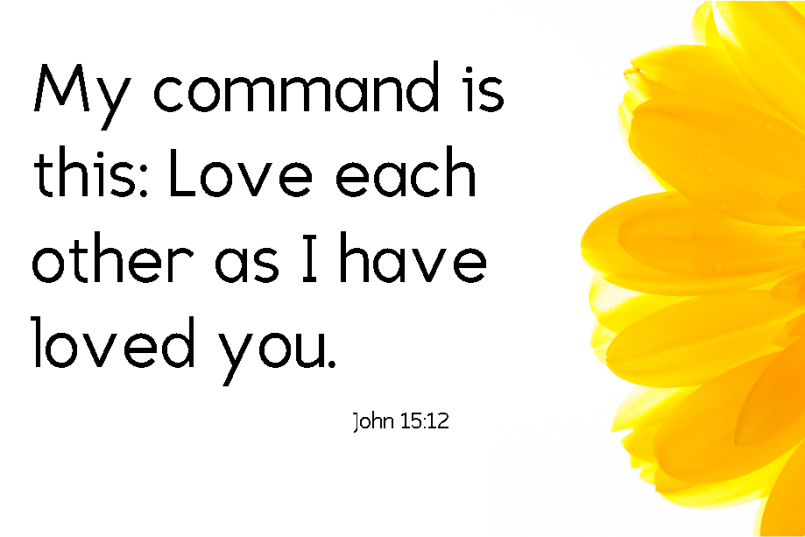 Sheet Drive: Help a family in needWe will be collecting new Twin, Full, and Queen sized sheets to donate to Lutheran Social Services of the Southwest. The sheets will be distributed to families in need, including refugees, foster families, and seniors. Foster children and refugees often arrive in a new home without the basics, while others simply can’t afford to replace worn and threadbare sheets. If you’d like to receive in-kind acknowledgement for your donation, prefer to make a cash contribution, or would like to host your own drive, visit lss-sw.org/diapers for more information. What: New Twin, full, and Queen sized sheets. 
When: <Dates of your sheet drive>
Questions? Contact our sheet drive coordinator: <NAME AND CONTACT INFO>Connect with Lutheran Social Services of the Southwest:
lss-sw.org/subscribe
facebook.com/lsssw

